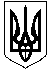 СМОЛІНСЬКА СЕЛИЩНА РАДАНОВОУКРАЇНСЬКОГО РАЙОНУ КІРОВОГРАДСЬКОЇ ОБЛАСТІВИКОНАВЧИЙ КОМІТЕТРІШЕННЯ21 січня 2022 року							№ 01Про звітування поліцейського офіцера громади за 2021 рокуВідповідно до статті 40 Закону України «Про місцеве самоврядування в Україні» В И Р І Ш И В: Інформацію прийняти до відома.Селищний голова 								Микола МАЗУРА 